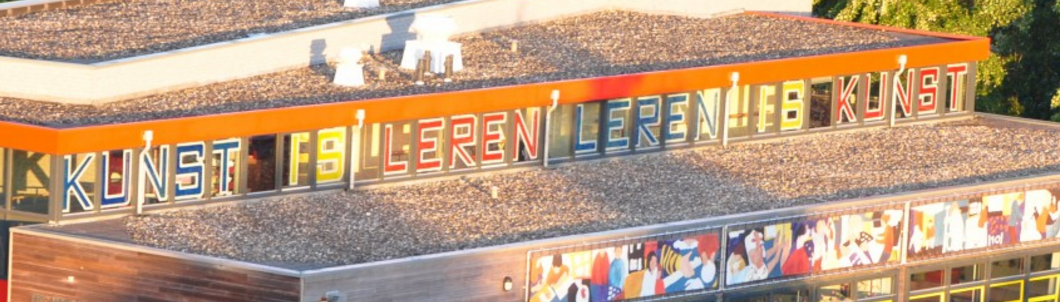 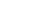 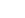 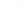 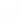 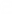 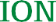 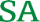 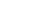 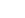 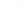 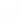 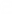 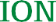 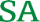 Invulling cmkZiehttp://cmkin2school.weebly.com/pilotscholen-en-cultuurwijs-hengelo.htmlTeambijeenkomst 18 sept 2017 13.00-15.30 Werk - en StudiemiddagThema Kinderboekenweek: Griezelen. Motto: Gruwelijk eng! 4 t/m 15 oktober 2017Beoordelen ook gruwelijk eng??Zie ook sitein2school.tk voor meer infoProgramma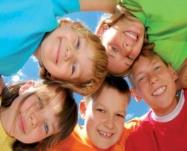 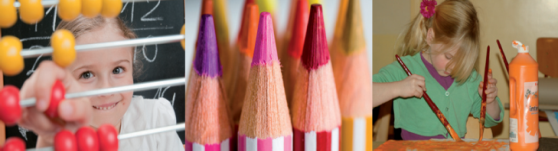 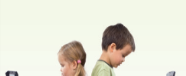 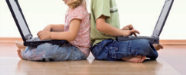 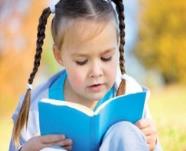 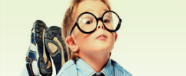 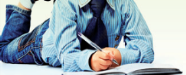 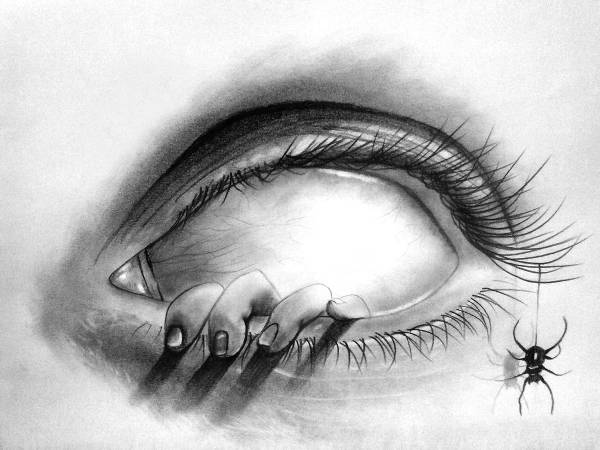 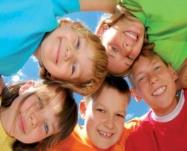 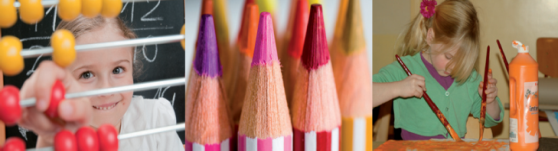 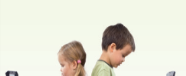 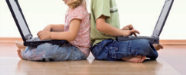 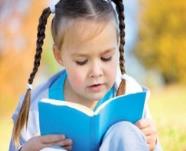 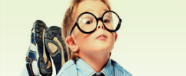 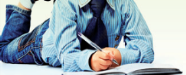 13.00-13.20	 Visie en beleid AmgSchmidtschool, door Anne en IngridTerugblik op vorige bijeenkomst  VERBEELDINGSKRACHT is the keywordVerbeeldingskracht sir ken robinson13.20-13.50Horizontale leerlijnenen en thematisch werkenGa in bouwgroep bij elkaar zitten en evalueer de opbrengsten.Bedenk hoe de uitkomsten van vorige keer in een project, griezelen toegepast kunnen worden voor kinderboekenweek.Mbv het  werkblad, een les omzetten naar creatief proces bij beeldend onderwijs. Tekenen en handvaardigheid komen aan bod. Gebruik format voor het zelf ontwerpen van een les.In duo’s met elkaar aan de slag. Daarna doorgeven aan andere duo’s om aan te vullen cq bij te stellenhttps://youtu.be/sWe2Ea0_u5I  griezelen?filmpjehttps://www.leesplein.nl/LL_plein.php?hm=1&sm=1&id=14104leerplankader  een handreikingChecklist thematisch werken Format horizontale leerlijen13.50-14.10Korte pitches per bouwgroep waarin aangegeven wordt wat jullie gaan doen en wat er nog moet gebeuren om in oktober 2017 een project over griezelen te kunnen draaien Methode  moet je doen gebruiken (beeldende vakken)lesvoorbeelden/monsterbeeldend-groep-5-6.pdf monsterPAUZE 14.10-14.20 14.20-14.40Beoordelen en portfolioTerugblik op de socrative over beoordelen.Wat zijn de resultaten?Hoe is de ANWB, je leukste kaart voorzien van criteria?14.40-15.00Schoolfolio en soorten beoordelingen.Wat willen jullie?Vorderingen individuele leerlingen voor   cultuur -Meer ‘volgend’ vastleggen of meer ‘beoordelend’ vastleggen PORTFOLIO-Vanuit eigentijds onderwijs komen tot een beoordelingssystematiek dat past bij talentontwikkelingPowerpoint Beoordelen15.00-15.30SCHOOLFOLIOAls voorbeeld•Stel in groepje OB-MB-BB 10 vragen over deze aanpak. (zonder antwoorden) (5min)•Ga van divergeren naar convergeren door er drie hoofdvragen uit te pakken en daar zoek je antwoorden bij. (5min)•Ga nu in eigen bouwgroep bij elkaar zitten en bespreek de vragen (5 min)•Per bouw worden enkele vragen/antwoorden gepresenteerd (5 min)•De rapportagecommissie kan dit meenemenSchoolfolio.nlAchtergrondinfo :Productief en reflectief—staan centraal bij KO, kort filmpje over introductie tekenen en cirkelmodel.Laatmaarzien.nlTule.slo.nlhttp://www.cultuureducatiemetkwaliteit.nljeugdpleinhengelo.nlVbschool1234Leeg formulier leerlijn